Silver Lakes Elementary – Social and Emotional Learning School Wide Plan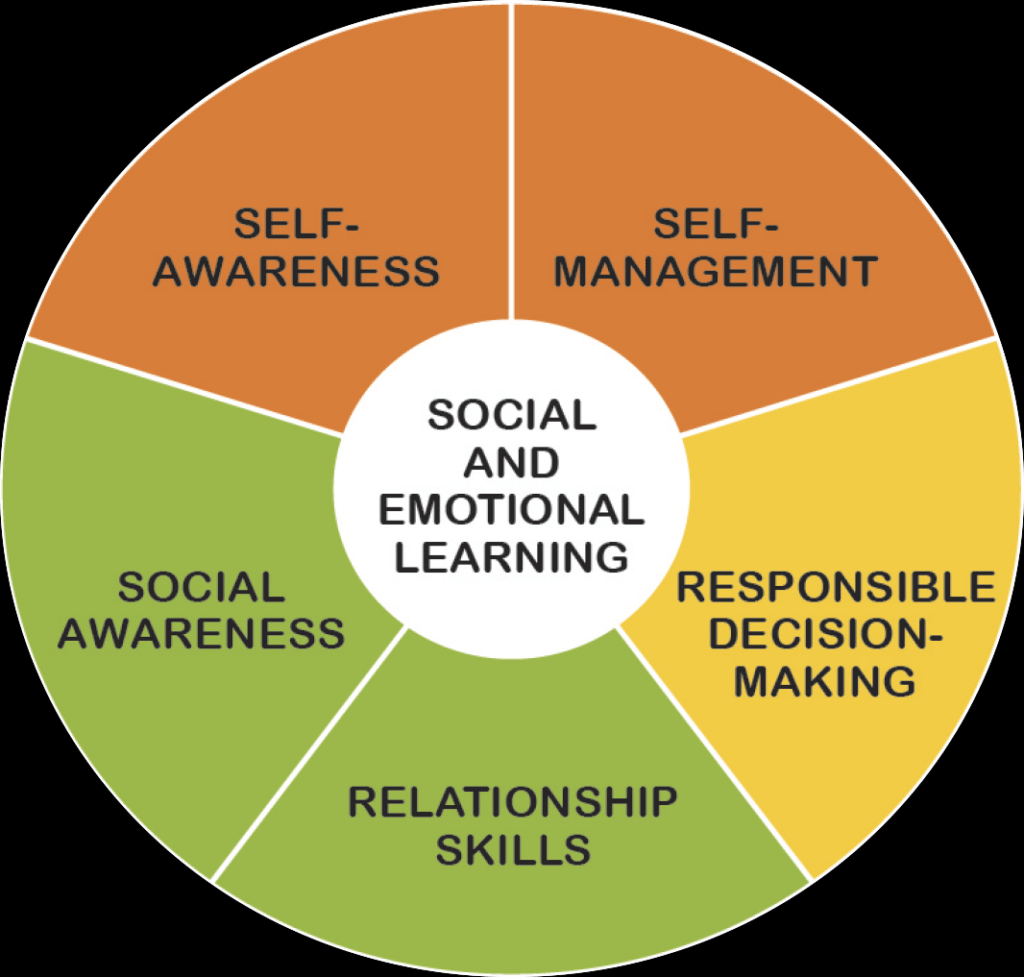 September 17th - 21st   – Peace Week November 5th - 9th   – Gratitude WeekDecember 3rd - 7th – Kindness WeekFebruary 11th - 15th – Friendship WeekMarch 11th -  15th – Leadership Week (college/career)May 6th -  10th – It’s Great to be Me Week (Multicultural/Diversity)SEL standards will be covered using the following research- based curriculum: Zone of Regulation, Sanford Harmony, Sandy Hook Start with “Hello”.Goal 1:  Develop self-awareness and self-management skills to achieve school and life success.Goal 2:  Use social-awareness and interpersonal skills to establish and maintain positive relationships.	Goal 3: Demonstrate decision-making skills and responsible behaviors in personal, school, and community contexts.	Giving Back to the Community school wide events will be embedded throughout the year. 